□ 수원소방서(서장 정경남)는 화재위험이 증가하는 겨울철을 앞두고, 전통시장의 안전한 겨울나기를 위해 4일 오후 영동시장, 지동시장, 팔달문시장 등을 찾아 화재예방 및 경기안전대동여지도 홍보 캠페인을 벌였다.□ 이 날 캠페인은‘2017 겨울철 소방안전 종합대책’추진에 따라 국민참여형 소방안전문화 확산을 위해 마련됐으며, 겨울철을 앞두고 전국적인 화재예방 분위기 조성에 동참하기 위해 진행됐다.□ 수원소방서, 수원시 팔달구청 직원 및 의용소방대, 팔달구 통․반장들은 △화재안전문화 확산 운동 캠페인 △경기안전대동여지도 대국민 홍보 △주택용 소방시설 설치촉진을 위한 홍보 △전단지 및 리후렛 등 화재예방 홍보물품 배부를 통해 전통시장 상인들의 안전한 겨울나기에 힘을 보탰다.□ 정경남 수원소방서장은“날씨도 건조해지고, 난방기구의 사용이 증가하는 만큼 겨울철 화재위험이 높아지고 있다”며 “자율적인 화재예방 문화 확산을 위해 지속적인 훈련과 캠페인을 실시하겠다”고 전했다. 보도자료2017. 12. 06(수)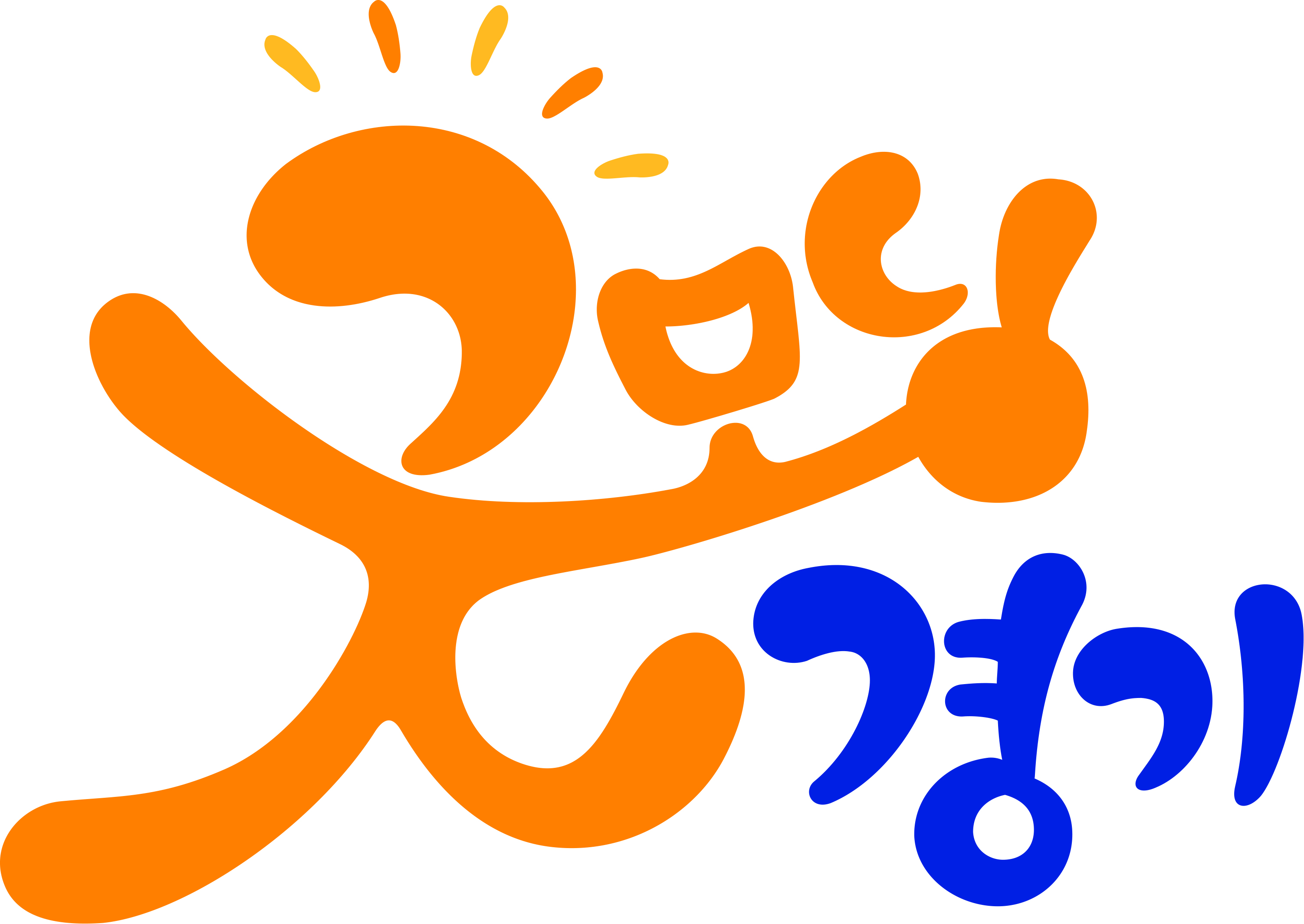   수원소방서      SUWON FIRE STATION보도자료2017. 12. 06(수)재난안전과 홍보담당 ☏ 8012-9312(hj119moon@gg.go.kr)재난안전과 홍보담당 ☏ 8012-9312(hj119moon@gg.go.kr)<자료문의> ☎ 8012-9312, 재난안전과 문현주<자료문의> ☎ 8012-9312, 재난안전과 문현주<자료문의> ☎ 8012-9312, 재난안전과 문현주수원소방서“ 전통시장 안전한 겨울나기”화재예방 캠페인 및 경기안전대동여지도 대국민 홍보수원소방서“ 전통시장 안전한 겨울나기”화재예방 캠페인 및 경기안전대동여지도 대국민 홍보수원소방서“ 전통시장 안전한 겨울나기”화재예방 캠페인 및 경기안전대동여지도 대국민 홍보